Publicado en 28108 / La Moraleja - Alcobendas - Madrid el 25/07/2013 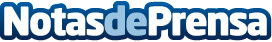 "La Moraleja Wedding Planners"Presentación de la empresa "La Moraleja Wedding Planners", una agencia de eventos especializada en la creación y coordinación de bodas exclusivas, únicas y con estilo.			La Moraleja Wedding Planners es una agencia de eventos especializada en la creación y organización de bodas en la Comunidad de Madrid. Nos dirigimos a un cliente muy exigente que realmente quiere algo único y exclusivo. Nuestro principal objetivo es conseguir la excelencia en cada uno de los eventos que llevamos a cabo.		 			La filosofía de trabajo de La Moraleja Wedding Planners se fundamenta en rodearnos de los proveedores y colaboradores con mayor prestigio y reconocimiento en su sector. Contamos con fotógrafos premiados internacionalmente cuyas obras se han expuesto en las galerías de arte más importante del mundo, los servicios de catering con mayor renombre del país, doctores en historia del arte que trabajan para nosotros buscando, en cada rincón de la Comunidad de Madrid, las localizaciones más exclusivas y con mayor encanto… Y así, un sinfín de profesionales con carreras y currículums brillantes. Ha sido mucho el tiempo dedicado a localizar a los mejores, pero ya los tenemos.		 			La calidad y la perfección son las principales premisas que le pedimos a quien colabora con nosotros.			Somos un equipo multidisciplinar, con formación académica en organización de eventos, marketing, protocolo, diseño, interiorismo, administración y dirección de empresas y bellas artes. Disponemos de una vasta experiencia en la organización de eventos empresariales, lo que llevamos haciendo desde el inicio de nuestras carreras en distintas multinacionales. En 2009 comenzamos nuestra formación en la creación y organización de bodas. Nuestros primeros pasos como wedding planners fueron con las bodas de nuestros amigos, de nuestros familiares, y de los amigos de nuestros amigos. Esto nos proporcionó el rodaje necesario para que, junto con nuestra formación académica y nuestra experiencia empresarial en eventos, diéramos el paso para crear La Moraleja Wedding Planners.		 			Tenemos las herramientas necesarias para ser los mejores aliados de los novios en la organización de la boda que siempre han soñado. Cada evento es un reto, y como tal nos lo tomamos. Nos apasiona nuestro trabajo, y eso se ve en el resultado final de cada boda diseñada por La Moraleja Wedding Planners. Estamos orgullosos de lo que hacemos y nos entusiasma cada proyecto.		 			Nos emociona cada boda que diseñamos y organizamos, por que cada una de ellas es única y diferente. Somos cómplices de los novios en ese día tan especial, sólo ellos y nosotros sabemos lo que va a ocurrir en cada momento. Conseguimos generar ambientes únicos e inolvidables. Las bodas de La Moraleja Wedding Planners se quedan en el recuerdo para siempre, garantizando el éxito en cada una de ellas.		 			Para el equipo de La Moraleja Wedding Planner no existe la boda ni el presupuesto pequeño. La imaginación y la creatividad son capaces de suplir la falta de medios, sin que le reste un ápice de romanticismo al evento. Nosotros tenemos el equipo de profesionales que se adaptan a los novios, sin tener que renunciar a los mejores del mercado.		 			“Un Wedding Planner profesional es garantía de excelencia, personalidad y distinción”.Datos de contacto:Eva Casanovas y David PlazaDirectores646 489 873 / 655 91Nota de prensa publicada en: https://www.notasdeprensa.es/la-moraleja-wedding-planners Categorias: Celebraciones http://www.notasdeprensa.es